Boehringer Ingelheim bvHuman Pharma25 juli 2017AdresUw kenmerk: Ons kenmerk:NL/ONC -171034Aydin Öz
Territory Manager OncologyTelefoon 	072 566 2571Telefax  		072 561 3440Mobiel 	06 463 161 46E-mail  aydin.oz@boehringer-ingelheim.comComeniusstraat 61817 MS  ALKMAARPostbus 80371802 KA  ALKMAAR        www.boehringer-ingelheim.comDeutsche BankIBAN: NL51DEUT0265 4648 03BIC code: DEUTNL2AHandelsregister37046285 AlkmaarBTW nr NL001017809B01Mwst DE280832320Symposium Developments in Lung Cancer – Meet the Expert.Geachte heer/mevrouw, Namens uw collega Anthonie van der Wekken vanuit het UMCG ziekenhuis Groningen, is het ons een bijzonder genoegen om u uit te nodigen voor de bijeenkomst “Developments in Lung Cancer – Meet the Expert”.Tijdens deze bijeenkomst zullen we de ontwikkelingen in 1e en 2e lijns behandeling van NSCLC uitdiepen. Hierbij zal er specifiek aandacht zijn voor de rol en plaatsbepaling van angiogeneseremming, evenals immunotherapie binnen het behandel algoritme van NSCLC. Wat is de huidige stand van wetenschap en praktijk? Wat is de rol van angiogenese remmers? Wat betekent dit voor uw behandelplan? Hoe de eventuele bijwerkingen te managen?Dr Anthonie van der Wekken zal de nieuwe ontwikkelingen binnen de eerste lijn bespreken en aansluitend zal Dr. Maximilian Hochmair een lezing geven waarin we van wetenschap naar de klinische praktijk gaan in de tweedelijns behandeling van NSCLC. Dr. Maximilian Hochmair, MD is werkzaam in het Otto Wagner ziekenhuis te Wenen en is een zeer ervaren klinisch onderzoeker en heeft ruime ervaring met verscheidende oncologische onderzoeken. We hechten veel waarde aan uw aanwezigheid en wij hopen u dan ook te mogen verwelkomen tijdens dit symposium. Datum:Dinsdag 28 november 2017Locatie:Van der Valk Hotel AssenBalkenweg 1 9405 CC AssenProgramma: 18.00 - 18.30 uur
Ontvangst met buffet.
18.30 – 18.40 uur
Welkomstwoord moderator Remge Pieterman, longarts Ommelander Ziekenhuis Groningen. 
18.40 – 19.30 uur 
NSCLC Ontwikkelingen binnen de 1ste lijnDr. Anthonie van der Wekken, longarts Universitair Medisch Centrum Groningen. 19.30 – 19.40 uur Pauze
19.40 – 20.30 uur
NSCLC Ontwikkelingen binnen de 2e lijnDr. Maximilian Hochmair, MD, Otto Wagner Ziekenhuis Wenen.20.30 – 21.00 uur
Bijwerkingen management bij het gebruik van targeted therapies en angiogenese remmers door Marloes Nicolaï, verpleegkundige Universitair Medisch Centrum Groningen. 21.00 – 21.10 uur
Afsluiting & Take home messages door moderator Remge Pieterman.Doelgroep: longartsen, pathologen, apothekers, physician assistants en verpleegkundig specialisten. Inschrijven:U kunt zich kosteloos inschrijven voor deze expert meeting door middel van een e-mail te sturen naar: susanne.karsten@boehringer-ingelheim.com. Mocht u nog vragen hebben dan verneem ik dat graag.Met vriendelijke groet,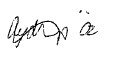 Aydin Öz, BC